Welcome to The 	Line Master 1
	(Assessment Master)Name: _____________________________Strengths:Next Steps:Connecting Home and School	Line Master 2–1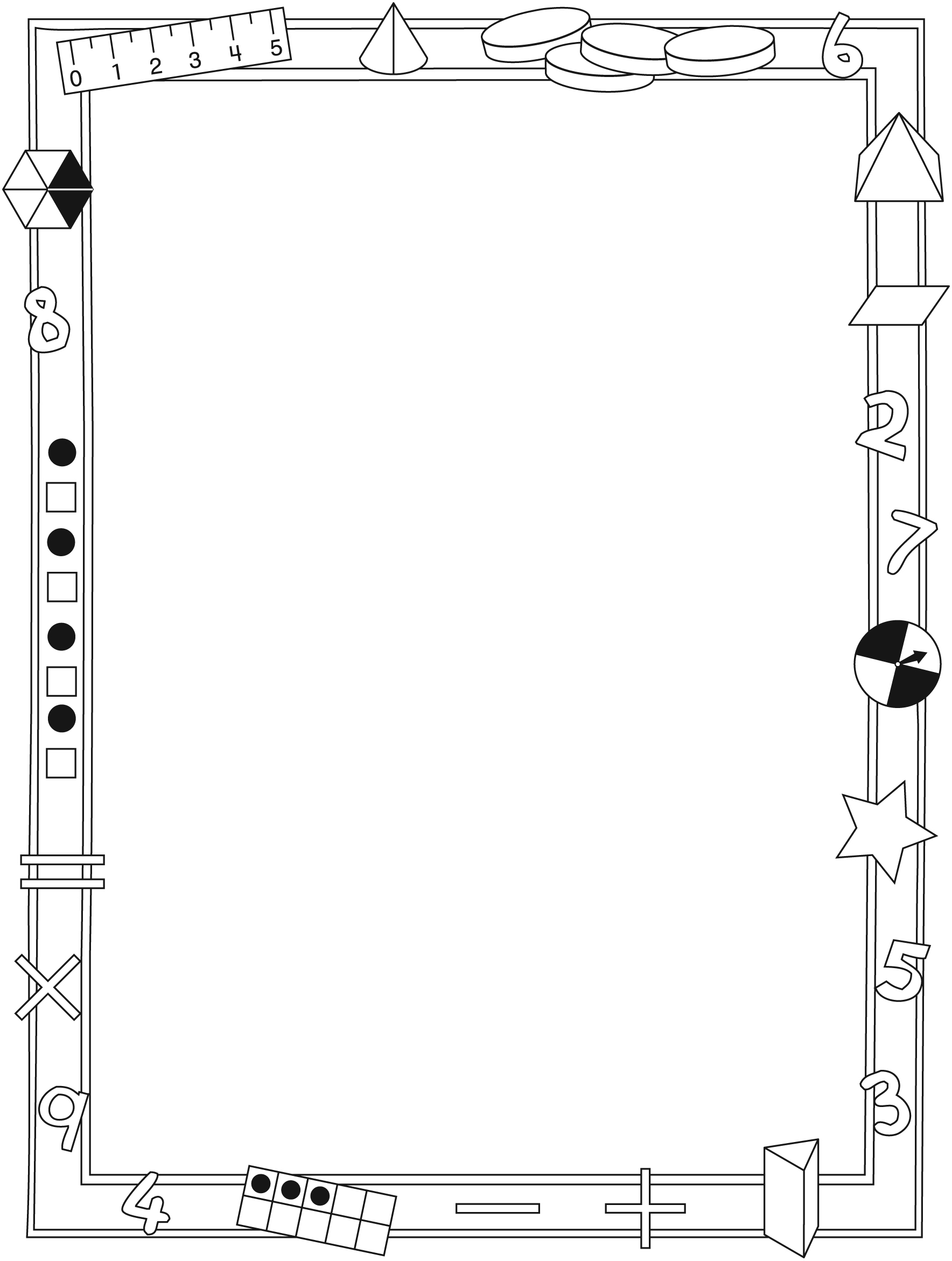 Connecting Home and School	Line Master 2–2Dear Family:We have been working on Welcome to The Nature Park, which engages children in conversations, investigations, and activities that help to develop their understanding of the big math idea that “Collecting and displaying data can help us predict and interpret situations.” Particular focus is placed on interpreting charts, tables, pictographs, and bar graphs, and drawing conclusions based on data displays. Try this activity at home with your child. – – – – – – – – – – – – – – – – – – – – – – – – – – – – – – – – – – – – – – – – – –Reading the Story: As you read the story, enjoy talking about the various ways information is displayed and what you learn from the graphs. After you read, you might ask some questions about objects in your home that could be shown on a graph (e.g., stuffed toys and toys with wheels; different genres of books). – – – – – – – – – – – – – – – – – – – – – – – – – – – – – – – – – – – – – – – – – –Say Something! With your child, decide on 4 categories for a graph (e.g., 
4 types of sports, 4 ice cream flavours) and assign a different symbol to each category. Roll a number cube to determine how many are in each category. Use a copy of the Math Mat (see the inside back cover of the book) to create your graph. Then, take turns saying something about the graph (e.g., “More people like soccer than swimming,” “9 people voted in this survey”) until you run out of things to say. The last person to be able to come up with something to say about the graph is the winner. – – – – – – – – – – – – – – – – – – – – – – – – – – – – – – – – – – – – – – – – – –Newsworthy: Look through newspapers and magazines to find simple graphs on an appropriate topic for your child. Read and discuss the content of these graphs with your child, drawing conclusions and making inferences based on the graphs. – – – – – – – – – – – – – – – – – – – – – – – – – – – – – – – – – – – – – – – – – –Sincerely,___________________________Welcome to The 	Line Master 3Math Mat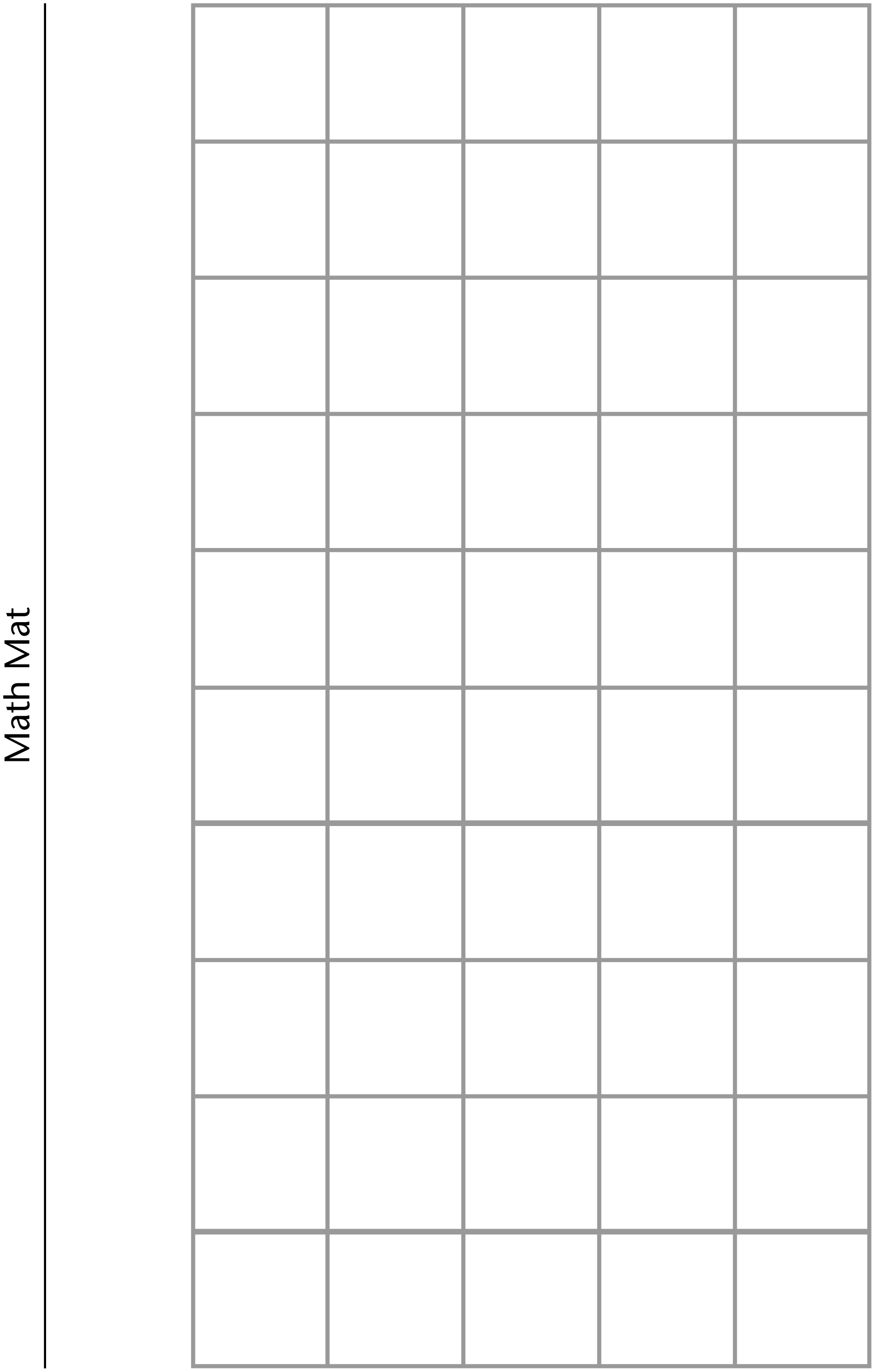 The Big Graphing Oops!	Line Master 4Name: _____________________________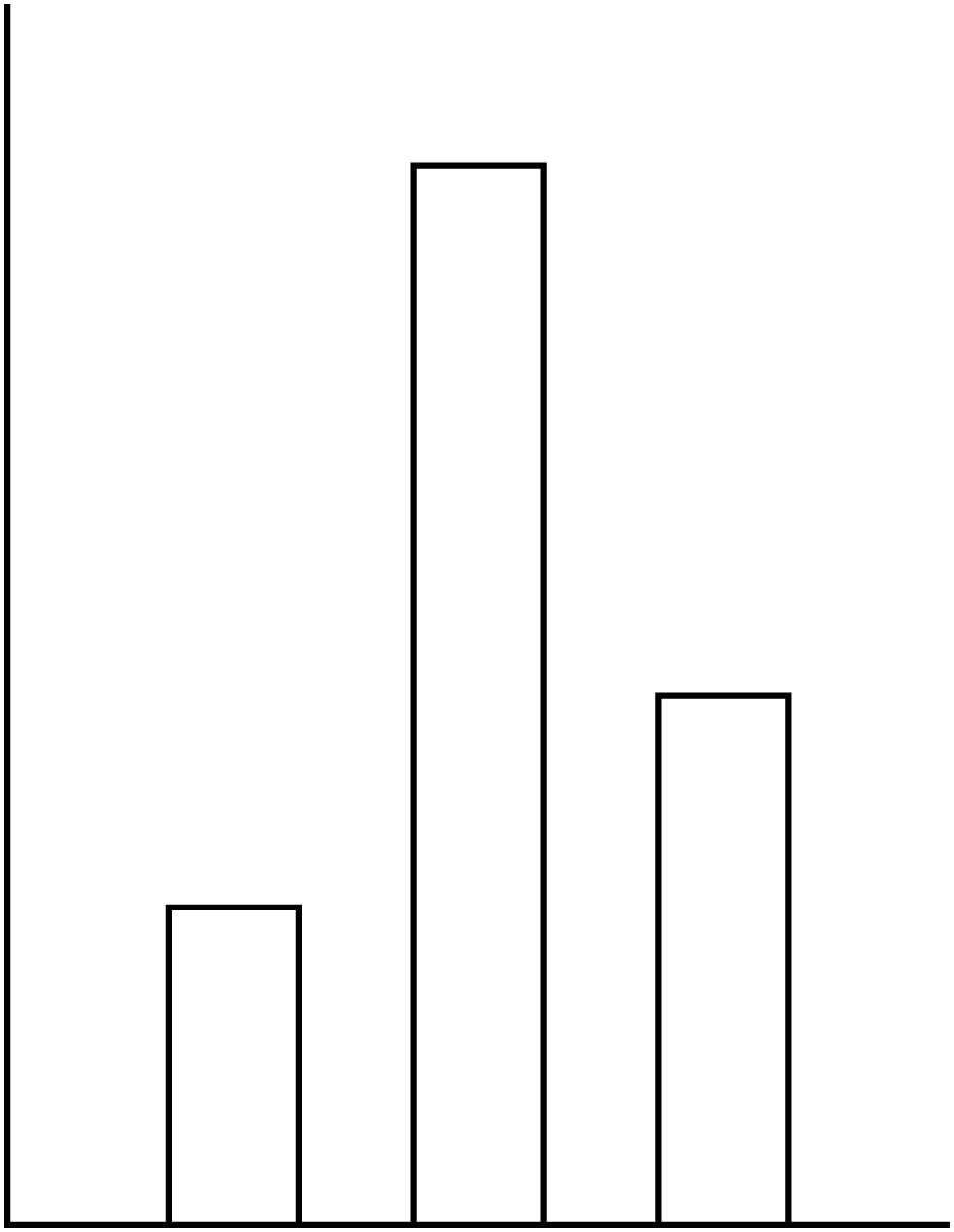 The 	Line Master 5–1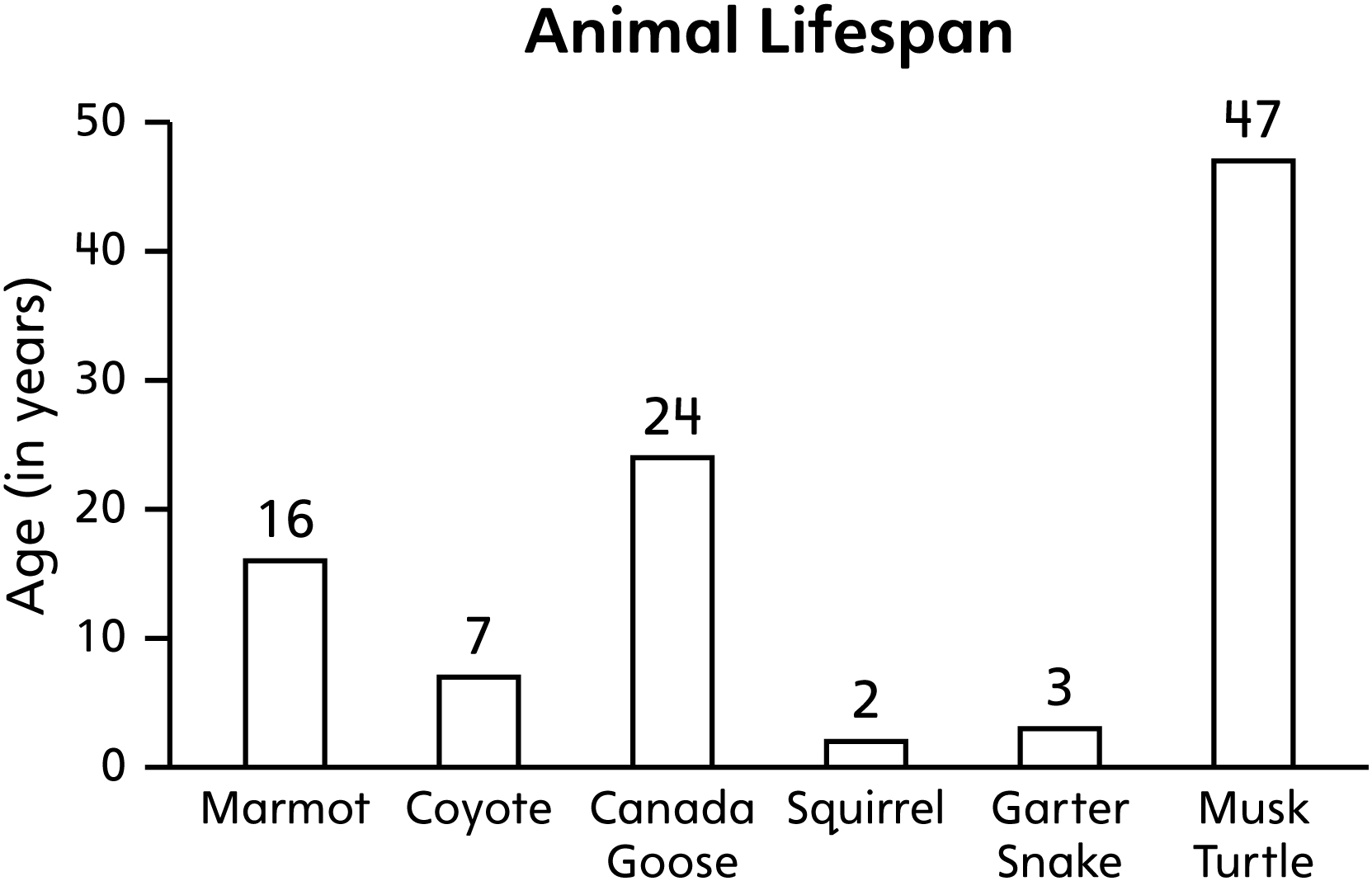 Animal LifespanThe 	Line Master 5–2Animal LifespanAnimal LifespanThe 	Line Master 5–3Name: _____________________________How are the graphs, tables, and charts alike? How are they different?Which one is the easiest to read? Why? Which ones are harder to make sense of? Explain your thinking. Digging into Data	Line Master 6–1 – – – – – – – – – – – – – – – – – – – – – – – – – – – – – – – – – – – – – – – – – – – – – – – – – – – – – – – – – – – – – – – – – – – – – – – – – – – – – – – – – – – – – – – – – – – – – – – – – – – – – – – – – – – – – – – – – – – – – – – – – – – – – –Digging into Data	Line Master 6–2 – – – – – – – – – – – – – – – – – – – – – – – – – – – – – – – – – – – – – – – – – –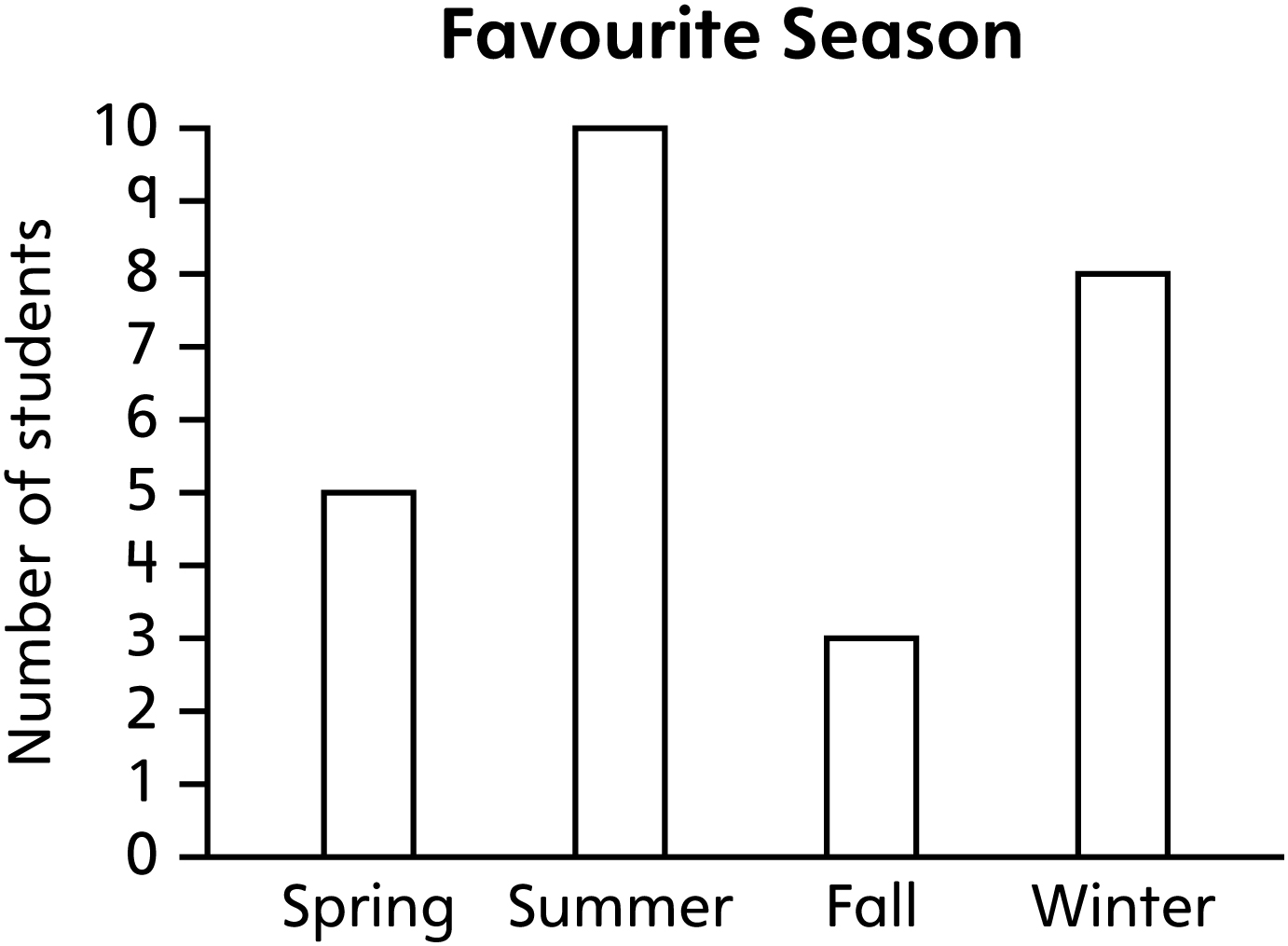  – – – – – – – – – – – – – – – – – – – – – – – – – – – – – – – – – – – – – – – – – – – – – – – – – – – – – – – – – – – – – – – – – – – – – – – – – – – – – – – – – – – –Digging into Data	Line Master 6–3 – – – – – – – – – – – – – – – – – – – – – – – – – – – – – – – – – – – – – – – – – –What type of information is in this data display? – – – – – – – – – – – – – – – – – – – – – – – – – – – – – – – – – – – – – – – – – –Which choice was most popular? _______________ How did you decide? – – – – – – – – – – – – – – – – – – – – – – – – – – – – – – – – – – – – – – – – – –What is another question you can ask about the information in this data display? What is the answer to your question? How did you decide? – – – – – – – – – – – – – – – – – – – – – – – – – – – – – – – – – – – – – – – – – –How can you use the information from this data display?  – – – – – – – – – – – – – – – – – – – – – – – – – – – – – – – – – – – – – – – – – – Problems	Line Master 7–1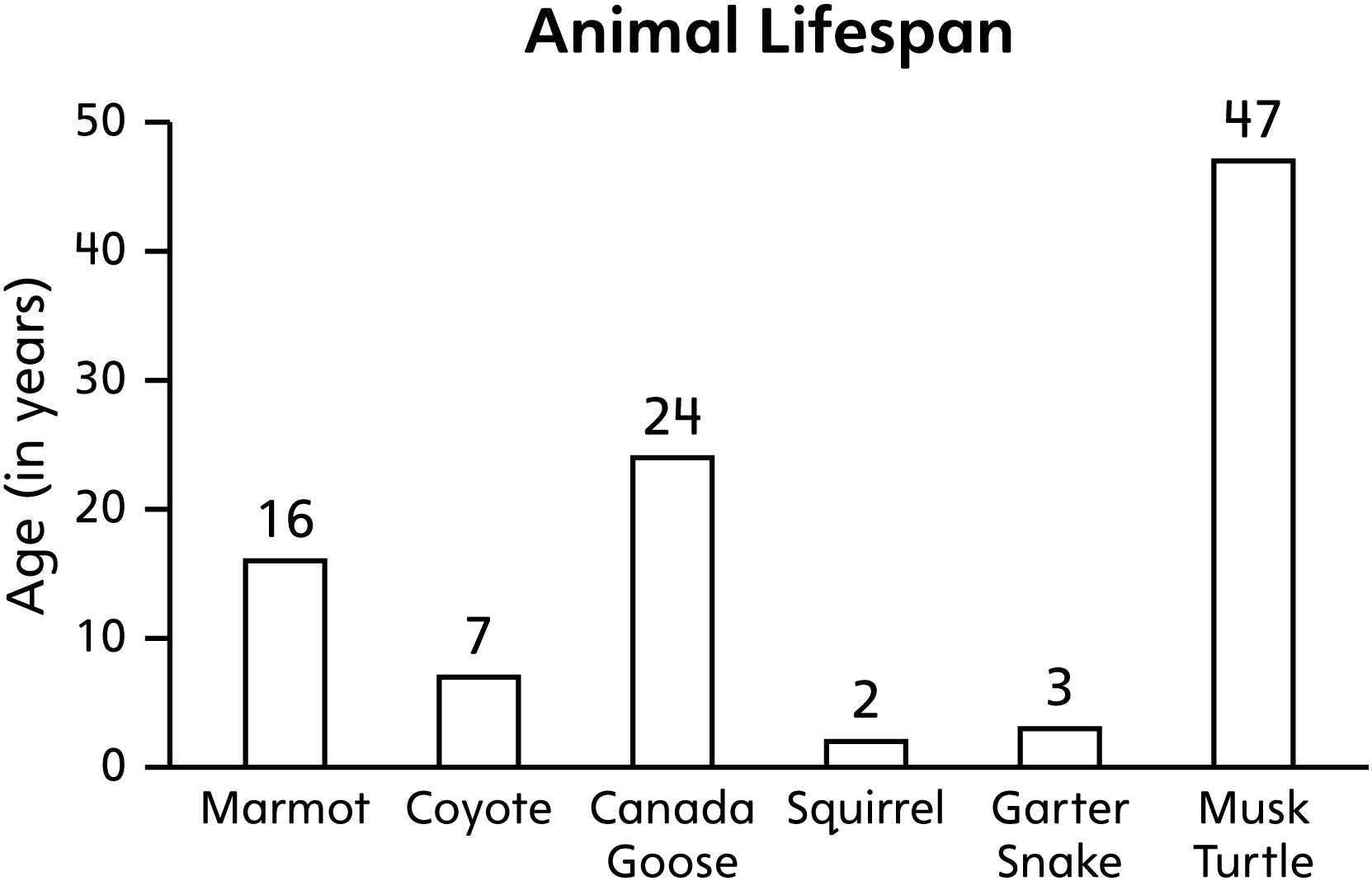 1.	How much longer does a marmot live than a coyote?2.	How many years older are you than an old garter snake?3.	Which animal lives about 3 times longer than a squirrel?4.	What question can you ask using this bar graph? Problems	Line Master 7–2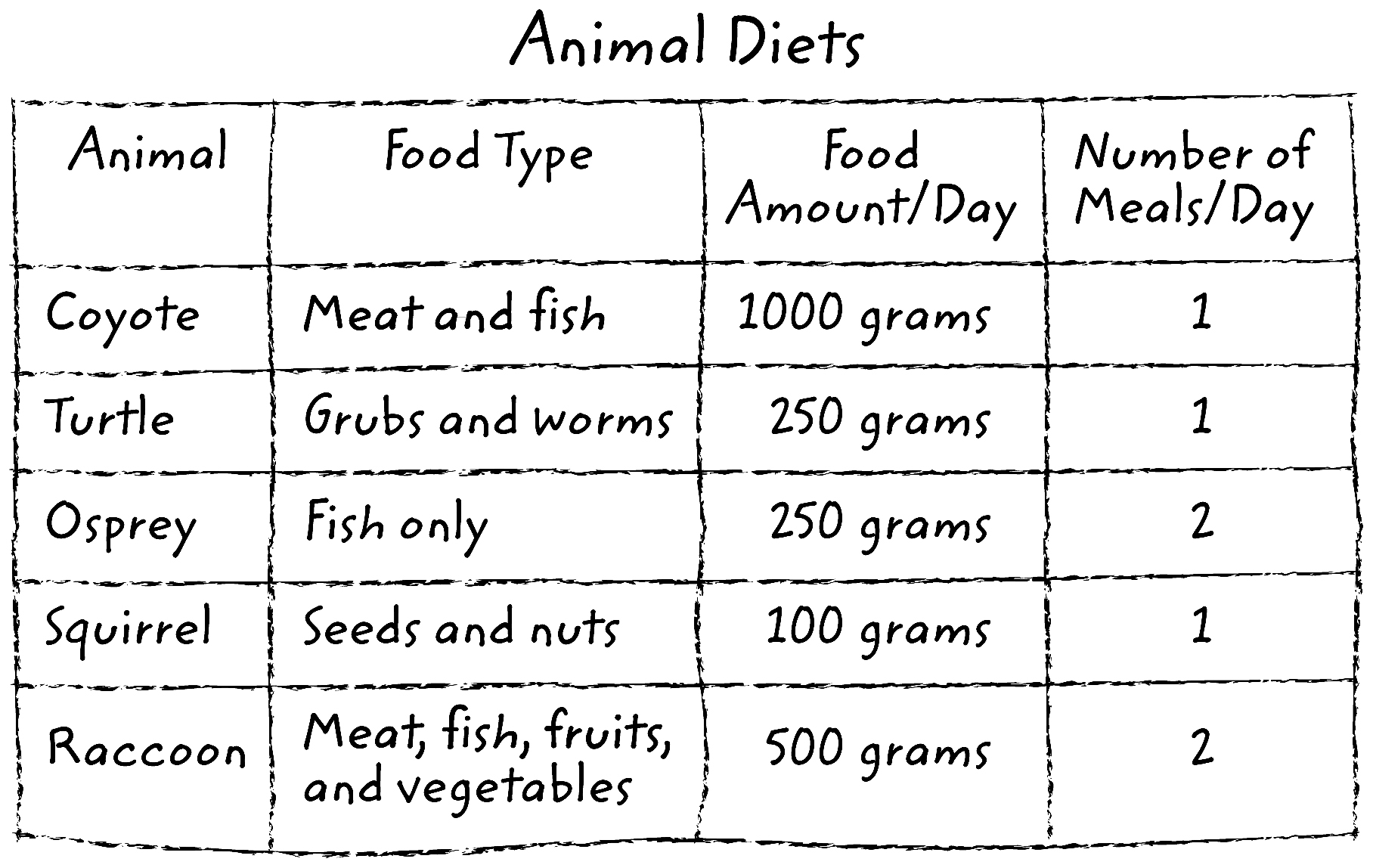 1.	How much food does a raccoon eat in 1 day? 3 days?2.	How much food is needed to feed an osprey for 1 week?3.	You have 750 grams of grubs and worms. How many turtles can you feed in 1 day?4.	Which eats more: 10 squirrels or 2 raccoons?5.	Make up a problem of your own using this chart. Problems	Line Master 7–3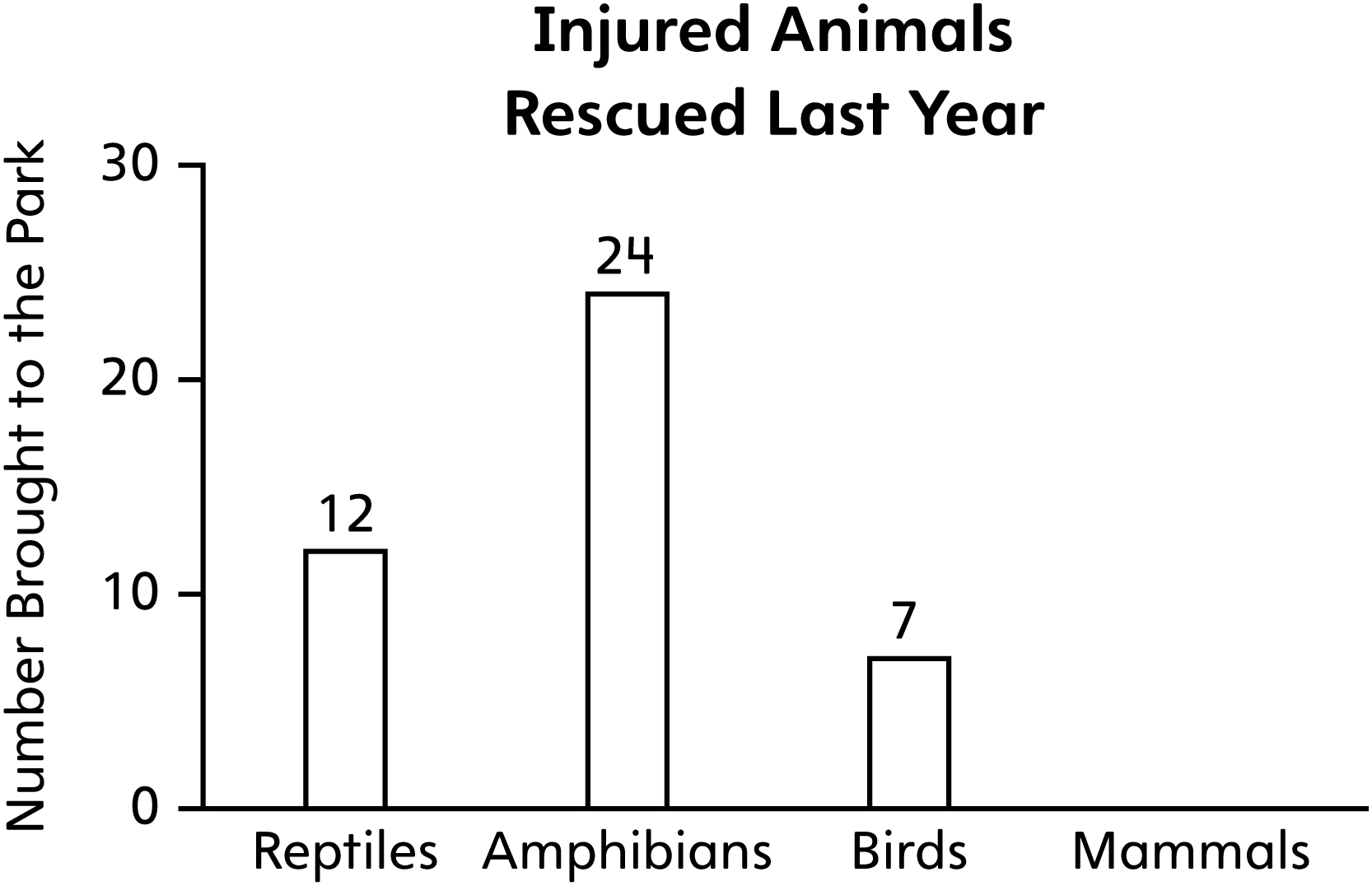 1.	61 injured animals were brought to the park last year. How many were mammals? How did you figure it out?2.	Suppose 71 injured animals were brought to the park and the number of reptiles, amphibians, and birds did not change. How many mammals would there be?3.	Suppose 51 injured animals were brought to the park and the number of reptiles, amphibians, and birds did not change. How many mammals would there be?4.	Suppose 100 injured animals were brought to the park and the number of reptiles, amphibians, and birds did not change. How many mammals would there be?5.	Suppose there were twice as many injured mammals as birds brought to the park. How many injured mammals would there be?Interpret Charts, Tables, Pictographs, and Bar GraphsNot observedSometimesConsistentlyReads and interprets information from data displaysExplains and justifies whether a display used is appropriate for the data collectedDraw Conclusions from Data DisplaysPoses questions about data collected and displayedAnswers questions about data collected and displayedMakes simple inferences about a population based on sample data collectedDraws conclusions from charts, tables, and graphsMarmotCoyoteCanada 
GooseSquirrelGarter 
SnakeMusk 
Turtle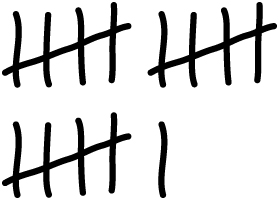 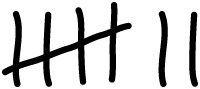 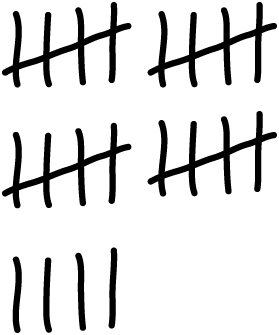 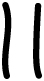 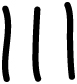 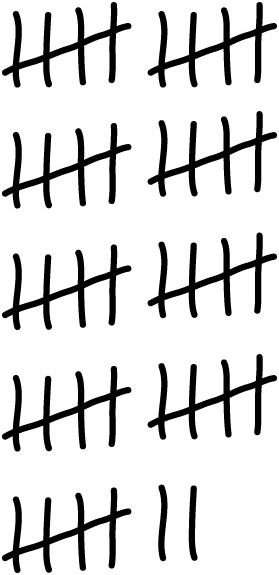 AnimalLifespan in YearsMarmot16Coyote  7Canada Goose24Squirrel  2Garter Snake  3Musk Turtle47AnimalLifespan in YearsMarmot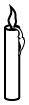 CoyoteCanada GooseSquirrelGarter SnakeMusk TurtleFavourite Fruits for School SnackFavourite Fruits for School SnackFavourite Fruits for School SnackGrapesApple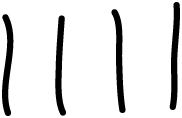 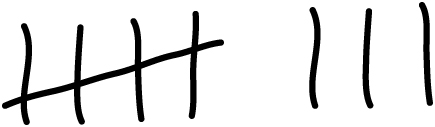 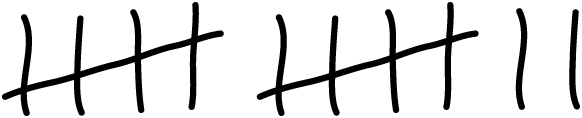 What do we want to do at recess?What do we want to do at recess?Skip rope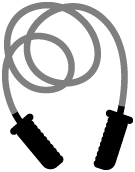 Play soccer 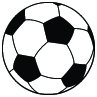 Play in playground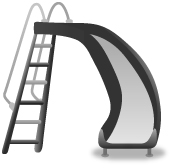 Where do we want to go on a field trip?Where do we want to go on a field trip?Museum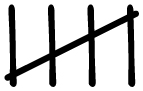 Aquarium 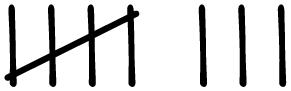 Animal Shelter 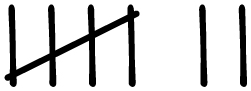 